МЕТОДИЧЕСКИЕ РЕКОМЕНДАЦИИ ПО ВЫПОЛНЕНИЮ КОНТРОЛЬНОЙ РАБОТЫ по МДК 01.02Автомобильные эксплуатационные материалыдля обучающихся заочного отделения специальности 23.02.07 Техническое обслуживание и ремонт двигателей,  систем и агрегатов автомобилейСоставитель:преподаватель высшей квалификационной категорииФедоров В.В.Нижний Тагил, 2019методические указания по выполнению контрольной работыМетодические рекомендации по выполнению контрольных работ составлены в соответствии с рабочей программой по междисциплинарному курсу 01.02  Автомобильные эксплуатационные материалы  по специальности 23.02.07 Техническое обслуживание и ремонт двигателей,  систем и агрегатов автомобилей.Написание контрольной работы по междисциплинарному курсу 01.02 Автомобильные эксплуатационные материалы  является одной из важнейших форм самостоятельного изучения студентом программного материала.Цель выполняемой работы:- получить специальные знания по выбранной теме;Основные задачи выполняемой работы:1) закрепление полученных ранее теоретических знаний;2) выработка навыков самостоятельной работы;3) выяснение подготовленности студента к будущей практической работе;Весь процесс написания контрольной работы можно условно разделить на следующие этапы:а) выбор варианта контрольной работы;б) сбор научной информации, изучение литературы;в) изложение ответов на вопросы контрольной работы;г) обработка материала в целом.Каждый вариант контрольной работы включает два вопроса и практическое задание. Вариант контрольной работы выбирается студентом в соответствии с последней цифрой номера присвоенного шифра. Например, номер шифра студента 9368. Последняя цифра 8. Это значит, что вариант контрольной работы студента 8.  Если последняя шифра 0, то вариант контрольной работы № 10Подготовку контрольной работы следует начинать с повторения соответствующего раздела учебника, учебных пособий по данной теме и конспектов лекций прочитанных ранее. Приступать к выполнению работы без изучения основных положений и понятий науки, не следует, так как в этом случае студент, как правило, плохо ориентируется в материале, не может отграничить смежные вопросы и сосредоточить внимание на основных, первостепенных проблемах рассматриваемой темы. После выбора варианта необходимо внимательно изучить методические рекомендации по подготовке контрольной работы. Требования к содержанию контрольной работыВ содержании контрольной работы необходимо показать знание рекомендованной литературы по данной теме, но при этом следует правильно пользоваться первоисточниками, избегать чрезмерного цитирования. При использовании цитат необходимо указывать точные ссылки на используемый источник: указание автора (авторов), название работы, место и год издания, страницы.В процессе работы над первоисточниками целесообразно делать записи, выписки абзацев, цитат, относящихся к избранной теме. Кроме рекомендованной специальной литературы, можно использовать любую дополнительную литературу, которая необходима для раскрытия темы контрольной работы. Если в период написания контрольной работы были приняты новые нормативно-правовые акты, относящиеся к излагаемой теме, их необходимо изучить и использовать при её выполнении.В конце контрольной работы приводится полный перечень использованных нормативно-правовых актов и специальной литературы. Данный список условно можно подразделить на следующие части:1. Нормативно-правовые акты (даются по их юридической силе). 2. Учебники, учебные пособия.3. Монографии, учебные, учебно-практические пособия.4. Периодическая печать. Первоисточники 2,3,4 даются по алфавиту.Оформление библиографических ссылок осуществляется в следующем порядке: 1. Фамилия и инициалы автора (коллектив авторов) в именительном падеже. При наличии трех и более авторов допускается указывать фамилии и инициалы первых двух и добавить «и др.». Если книга написана авторским коллективом, то ссылка делается на название книги и её редактора. Фамилию и инициалы редактора помещают после названия книги.2. Полное название первоисточника в именительном падеже.3. Место издания.4. Год издания.5. Общее количество страниц в работе.Ссылки на журнальную или газетную статью должны содержать кроме указанных выше данных, сведения о названии журнала или газеты. Ссылки на нормативный акт делаются с указанием Собрания законодательства РФ, исключение могут составлять ссылки на Российскую газету в том случае, если данный нормативный акт еще не опубликован в СЗ РФ.При использовании цитат, идей, проблем, заимствованных у отдельных авторов, статистических данных необходимо правильно и точно делать внутритекстовые ссылки на первоисточник.Ссылки на используемые первоисточники можно делать в конце каждой страницы, либо в конце всей работы, нумерация может начинаться на каждой странице.Структурно контрольная работа состоит только из нескольких вопросов (3-6), без глав. Она обязательно должна содержать теорию и практику рассматриваемой темы.Порядок выполнения контрольной работыКонтрольная работа излагается логически последовательно, грамотно и разборчиво. Она обязательно должна иметь титульный лист. Он содержит название учебного заведения, вариант контрольной работы, фамилию, инициалы, руководителя, фамилию, инициалы автора, номер группы.Изложение каждого вопроса необходимо начать с написания заголовка. Заголовки от текста следует отделять интервалами. Каждый заголовок обязательно должен предшествовать непосредственно своему тексту. В том случае, когда на очередной странице остаётся место только для заголовка и нет места ни для одной строчки текста, заголовок нужно писать на следующей странице.Излагая вопрос, каждый новый смысловой абзац необходимо начать с красной строки. Страницы контрольной работы должны иметь нумерацию (сквозной). Номер страницы ставится внизу в правом углу. На титульном листе номер страницы не ставится. Оптимальный объём контрольной работы  10-15 страниц машинописного текста (размер шрифта 12-14) через полуторный интервал на стандартных листах формата А-4, поля: верхнее –20 мм, нижнее –20 мм,  левое –20 мм, правое –10 мм. В тексте контрольной работы не допускается произвольное сокращение слов (кроме общепринятых).По всем возникшим вопросам студенту следует обращаться за консультацией к преподавателю. Срок выполнения контрольной работы определяется преподавателем, и она должна быть сдана не позднее, чем за неделю до итогового (промежуточного) контроля по дисциплине. По результатам проверки контрольная работа оценивается на 0-2 баллов. В случае отрицательной оценки, студент должен ознакомиться с замечаниями и, устранив недостатки, повторно сдать работу на проверку.Вариант 11. Состав нефти и нефтепродуктов. Производство топлив и масел, общие сведения.2. Токсичность и огнеопасность основных эксплуатационных материалов.3. Определите влияние отклонений качества от значений ГОСТ на работу двигателя следующих показателей  Марка бензина: НормальВариант 21. Состав бензинов, дизельных и альтернативных топлив.2. Правила безопасности при работе с эксплуатационными материалами.3. Определите влияние отклонений качества от значений ГОСТ на работу двигателя следующих показателейМарка бензина: РегулярВариант 31. Общие требования к автомобильному бензину. Основные показатели качества.2. Гидравлические масла.3. Определите влияние отклонений качества от значений ГОСТ на работу двигателя следующих показателейМарка дизельного топлива: ДТЛВариант 41. Ассортимент бензинов. Нормирование и снижение расхода бензина.2. Тормозные жидкости.3. Определите влияние отклонений качества от значений ГОСТ на работу двигателя следующих показателейМарка дизельного топлива: ДТЗВариант 51. Общие требования к дизельному топливу. Основные показатели качества.2. Амортизационные жидкости.3. Определите влияние отклонений качества от значений ГОСТ на работу двигателя следующих показателейМарка моторного масла: М – 6з/10 - В  (SAE 20 W 30)Вариант 61. Ассортимент дизельных топлив. Нормирование и снижение расхода дизельных топлив.2. Охлаждающие жидкости.3. Определите влияние отклонений качества от значений ГОСТ на работу двигателя следующих показателейМарка моторного масла: М – 4з /6 – В1  (SAE 10 W 20)Вариант 71. Состав, свойства и общие требования к газообразному топливу. Ассортимент газообразных топлив.2. Стеклоомывающие жидкости. Промывочные жидкости. Моющие и очистительные составы. 3. Определите влияние отклонений качества от значений ГОСТ на работу агрегатов автомобиля следующих показателейМарка пластичной смазки:  Литол - 24Вариант 81. Основные  требования к моторным маслам. Применяемы присадки и условия работы масла в двигателе.2. резинотехнические материалы.3. Определите влияние отклонений качества от значений ГОСТ на работу агрегатов автомобиля следующих показателейМарка пластичной смазки:  ЦИАТИМ - 221Вариант 91. Классификация и ассортимент трансмиссионных масел. Рекомендации по применению трансмиссионных масел.2. Лакокрасочные материалы.3. Определите влияние отклонений качества от значений ГОСТ на работу двигателя следующих показателейМарка бензина: СуперВариант 101. Общие сведения, назначение, состав и основные свойства пластичных смазок. Ассортимент автомобильных пластичных смазок.2. Клеи и герметики.3. Определите влияние отклонений качества от значений ГОСТ на работу двигателя следующих показателейМарка моторного масла: М – 16 - Г2  (SAE 40)Список рекомендуемой литературыОсновные источники:1. Геленов А.А. Автомобильные эксплуатационные материалы : учеб. пособие для студ. учреждений сред. проф. образования / А.А. Геленов, Т.И. Сочевко, В.Г. Спиркин. — 3-е изд., стер. — М. : Издательский центр «Академия», 2013. — 304 с.2. Стуканов В. А. Автомобильные эксплуатационные материалы: Учеб. пос. Лабораторный практикум / В.А. Стуканов. - 2 изд., перераб. и доп. - Москва : ИД ФОРУМ: НИЦ Инфра-М, 2013 – 304 с.3. Кириченко, Н.Б. Автомобильные эксплуатационные материалы: [учебное пособие для среднего профессионального образования по специальностям: «Техническое обслуживание и ремонт автомобильного транспорта», «Механизация сельского хозяйства»] / Н.Б. Кириченко. – 2-е изд., стер. – Москва: Академия, 2005. – 205 с.4. ГОСТ 32513-2013 Топлива моторные. Бензин неэтилированный. Технические условия (Переиздание)5. ГОСТ Р 54283-2010 Топлива моторные. Единое обозначение автомобильных бензинов и дизельных топлив, находящихся в обращении на территории Российской Федерации.6. ГОСТ 23258-78 Смазки пластичные. Наименование и обозначение (с Изменениями N 1, 2).7. ГОСТ 17479.1-2015 Масла моторные. Классификация и обозначение.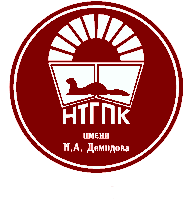 государственное автономное профессиональное образовательное учреждение Свердловской области «Нижнетагильский государственный профессиональный колледж имени Никиты Акинфиевича Демидова»(ГАПОУ СО «НТГПК им. Н.А. Демидова»)УТВЕРЖДЕНО:Зам. директора по УМР_____________ О.А. Фищукова РАССМОТРЕНО:на заседании ПЦКпротокол № ________«___» ______________Председатель ПЦК__________ С.В. ЛифарьПоказательЗначение по паспортуОктановое число по исследовательскому методу, не менее78Фракционный состав:10% перегоняется при температуре, оС, не выше50% перегоняется при температуре, оС, не выше90% перегоняется при температуре, оС, не выше70125198Концентрация фактических смол, мг на 100 см3 не более5,2Индукционный период бензина, мин. не менее345ПоказательЗначение по паспортуОктановое число по исследовательскому методу, не менее91Фракционный состав:10% перегоняется при температуре, оС, не выше50% перегоняется при температуре, оС, не выше90% перегоняется при температуре, оС, не выше68112172Концентрация фактических смол, мг на 100 см3 не более4,78Индукционный период бензина, мин. не менее365ПоказательЗначение по паспортуЦетановое  число, не менее46Температура застывания, оС, не выше-10Фракционный состав:50% перегоняется при температуре, оС, не выше96% перегоняется при температуре, оС, не выше295372Вязкость кинематическая при 20оС, мм2/с, не менее2,8Содержание фактических смол, мг/см3 топлива не более42ПоказательЗначение по паспортуЦетановое  число, не менее48Температура застывания, оС, не выше- 30Фракционный состав:50% перегоняется при температуре, оС, не выше96% перегоняется при температуре, оС, не выше265338Вязкость кинематическая при 20оС, мм2/с, не менее2,2Содержание фактических смол, мг/см3 топлива не более26ПоказательЗначение по паспортуВязкость при температуре оС, мм2/с:100 оС9,2 – 10,1Индекс вязкости, не менее110Щелочное число, мг КОН на 1 г масла, не менее6,5Температура вспышки в открытом тигле, оС, не ниже180Температура застывания, оС, не выше- 34ПоказательЗначение по паспортуВязкость при температуре оС, мм2/с:100 оС4,5-5,0Индекс вязкости, не менее140Щелочное число, мг КОН на 1 г масла, не менее6,2Зольность сульфатная %, не более1,6Температура вспышки в открытом тигле, оС, не ниже185Температура застывания, оС, не выше- 30ПоказательЗначение по паспортуТемпература каплепадения, оС, не менее160Пенетрация при 25оС, 10-4мм210Предел прочности при 20оС, Па980Коллоидная стабильность, %, не более11ПоказательЗначение по паспортуТемпература каплепадения, оС, не менее180Пенетрация при 25оС, 10-4мм200Предел прочности при 20оС, Па500Коллоидная стабильность, %, не более4ПоказательЗначение по паспортуОктановое число по исследовательскому методу, не менее97Фракционный состав:10% перегоняется при температуре, оС, не выше50% перегоняется при температуре, оС, не выше90% перегоняется при температуре, оС, не выше58104160Концентрация фактических смол, мг на 100 см3 не более2,5Индукционный период бензина, мин. не менее380ПоказательЗначение по паспортуВязкость при температуре оС, мм2/с:100 оС18-19Индекс вязкости, не менее88Щелочное число, мг КОН на 1 г масла, не менее5,55Зольность сульфатная %, не более1,2Температура вспышки в открытом тигле, оС, не ниже245Температура застывания, оС, не выше- 28